SCIENTIFIC RESEARCH LICENCE APPLICATION Physical / Natural Sciences RESEARCH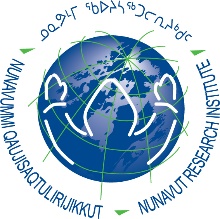 Before completing this application form, please carefully review: “Obtaining a Research License under Nunavut’s Scientists Act: A Guide for Applicants” (available at https://www.nri.nu.ca/licensing-resources); 1a. Project Title		1b. Previous Scientific Research LicenseIs this application to renew a multiyear research license issued to you in the previous year?     Yes          No       If yes, please provide your previous license number:Has this project already been screened by the Nunavut Impact Review Board? Yes	  		No		            If yes, please provide NIRB project number(s):  							# If you applying to renew a research license for a project that was    previously screened by NIRB please describe below any proposed changes to the project scope.  Examples of changes in your project scope include:change in research field locations (addition of new field research sites)alteration of the timing and methods of field researchan increase in the total number of person days of field researchan increase in the amount of water to be used and/or waste to be generatedIdentify all known regulatory authorizations required for the project List the active 	permits, licences, or other rights related to the project proposal and their expiry date:Have you applied for all authorizations required to conduct the project proposal activities? YES	NOPeriod of field research in current year:  From (Day/Month)		 To (Day/Month)			Number of research field personnel in current Year:				Number of Person Days of field research in current year:			Locations of Fieldwork in NunavutIf the project proposal includes a camp, please provide the coordinates of the camp locationLat (degree/minute)		Long (degree/minute)	 	NTS Map Sheet # (if different from above)	 	File upload: Please upload a map showing research field location(S)Please attach a non-technical description of the project proposal, no more than 500 words, in English and Inuktitut (+Inuinnaqtun, if in the Kitikmeot).   You may use the non-technical description already submitted to NIRB for your NIRB screening application. The project description should outline the following:Project TitleLead Researcher’s Name and Affiliation What research questions does the project hope to answer?What are the research objectives and why is the study needed?Where, when, and for how long will the field research be undertaken?What methods will be used to conduct fieldwork?What impacts will the research produce impacts to the environment, wildlife, or people?How will the data generated by the research be stored and managed? How will Nunavut residents be involved in the research? How, when, and to whom will the research results be shared in Nunavut?File upload Please attach a technical project proposal description including the following information:Objectives: Provide well-defined short-term and long-term objectives for the overall project Rationale: Describe the rationale for the project. This should be a detailed section that clearly lays out the scientific basis for the proposed work. Progress to Date: Describe the results of any work completed to date.  This section should also include information on any progress in the areas of capacity building, communications and/or the use of Indigenous knowledgeMethodology:  Describe project design, field research methodology, data analysis techniques, where and when the work will be carried out over the lifetime of the project.Data management: Describe your data management plan, including where and when the data and metadata records will be storedResearch outputs: Describe the major research outputs to be generated through the project (academic theses, publications, presentations, reports, etc.) Will you cache fuel on Crown or Inuit Owned Lands to undertake field research activity?YES	NOIf YES, please complete the table below; provide details for each planned fuel cache*You must notify the Lands Division of INAC in advance if you intend to cache fuel on Federal Crown Lands in Nunavut!   Notification is required within 30 days of establishing the cache. You must also apply in advance to the appropriate Regional Inuit Association for permission to cache fuel on Inuit Owned Lands in Nunavut.Will you be accessing surface waters for potable use or research purposes?  If Yes please provide the following details:Please note: You are permitted use up to 50 cubic meters of water per day in Nunavut without obtaining a licence from the Nunavut Water Board; however, you must apply to The Nunavut Water Board for authorization to use water without a license.Any water use in excess of 50 cubic meters of water may require a Class A license from the Water BoardWill you deposit sewage to a sump?YES	NO*If yes, have you applied to the Nunavut Water Board for approval to deposit waste without a license (required for any deposit of sewage to a sump in Nunavut)YES	NOList the community representatives that have been contacted in relation to this project and attach a summary of consultations if available:Please describe the role(s) Nunavut residents will play in the project and identify any employment, contracting or training opportunities for Nunavut residents that may result from the project.Please identify any potential risks to the health, safety or livelihoods of Nunavut residents that may result from the project?Describe and attach documentation regarding community support or concerns for the proposed project:Will you be collecting traditional knowledge or undertaking other social/health research activities in Nunavut as part of this research project?   YES	NOIf yes, please provide details below:Have you submitted a social sciences and/or health research application for the above described activities?              
YES	NO1.   Do you give NRI permission to publish project information in the Nunavut Research Institute Annual Compendium of Research Undertaken in Nunavut?YES	NOIf your research is related to climate change, do you agree to share your annual summary report with the Nunavut Climate Change Centre at  climatechange@gov.nu.ca?YES	NO3. In addition to the application form, please check that the following have been submitted to NIRI:Project Summary -in English and Inuktitut (+Inuinnaqtun, if in the Kitikmeot)NTS Maps of the projectApplicant:Signature	Title	Date1Primary Ap p l i can t’s contact informationPrimary Ap p l i can t’s contact informationName:Name:City, Street address:Affiliation:Affiliation:Phone:Province:Province:Email:2Project Supervisor’s contact information (if applicable)Project Supervisor’s contact information (if applicable)Name:Name:City, Street address:Affiliation:Affiliation:Phone:Province:Province:Email:3Other Research Field Personnel (name, position, affiliation of all field team members)Other Research Field Personnel (name, position, affiliation of all field team members)Regional Inuit Association: Land Use Permit/Exemption CertificateDate applied forNunavut Planning Commission: Review and Land Use Plan Conformity DeterminationNunavut Impact Review Board ScreeningNunavut Water Board authorization to use water without a licenseAboriginal Affairs, Northern Development Canada (GOC): Land Use Permit / Fuel Cache NotificationDepartment of Fisheries and Oceans (GOC): Fisheries Research License, Marine Mammal transport licenseEnvironment Canada/Canadian Wildlife Service: Migratory Bird Research permit EnvironmentCanada/Canadian Wildlife Service: Access to National Wildlife AreaParks Canada:  National Parks Research PermitCommunity and Government Services (GN): Municipal Land LeaseCulture and Heritage (GN): Archeology/Paleontology Research PermitDepartment of Environment (GN): Wildlife Research PermitSECTION 3: TIMING AND LOCATION OF FIELD RESEARCHLocation NameRegionNorth Baffin, South Baffin, Kivalliq, KitikmeotCo-ordinatesLat (degree / minute), Long (degree / minute)NTS Map Sheet #Land StatusCrown, Commissioners’, Inuit OwnedCache Size (amount of fuel in litres)Fuel TypeCache Location (UTM or Lat/Long)Container Type/SizeProposed Removal DateDaily amount  of water to be used (in Litres)Proposed water retrieval methodsProposed water retrieval (source) locationCommunityNameOrganizationDate Contacted